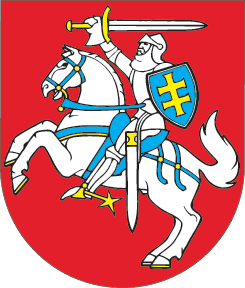 LIETUVOS RESPUBLIKOSADMINISTRACINIŲ NUSIŽENGIMŲ KODEKSO 96 IR 98 STRAIPSNIŲ PAKEITIMOĮSTATYMAS2019 m. lapkričio 28 d. Nr. XIII-2554Vilnius1 straipsnis. 96 straipsnio pakeitimasPakeisti 96 straipsnį ir jį išdėstyti taip:„96 straipsnis. Darbo įstatymų, darbuotojų saugos ir sveikatos norminių teisės aktų pažeidimas1. Darbuotojų saugos ir sveikatos norminių teisės aktų pažeidimas užtraukia baudą darbuotojui nuo trisdešimt iki devyniasdešimt eurų.2. Darbo įstatymų, darbuotojų saugos ir sveikatos norminių teisės aktų pažeidimasužtraukia baudą juridinių asmenų vadovams ar kitiems atsakingiems asmenims nuo aštuoniasdešimt iki aštuonių šimtų aštuoniasdešimt eurų.3. Šio straipsnio 2 dalyje numatytas administracinis nusižengimas, jeigu dėl to galėjo įvykti nelaimingas atsitikimas darbe, avarija ar atsirasti kitų sunkių padarinių,užtraukia baudą juridinių asmenų vadovams ar kitiems atsakingiems asmenims nuo penkių šimtų iki dviejų tūkstančių eurų.“2 straipsnis. 98 straipsnio pakeitimasPakeisti 98 straipsnį ir jį išdėstyti taip:„98 straipsnis. Neblaivaus arba apsvaigusio nuo narkotinių, psichotropinių ar kitų psichiką veikiančių medžiagų darbuotojo buvimas darbo vietoje, juridinių asmenų patalpose ar teritorijoje darbo metu ar darbui pasibaigus ir tokio darbuotojo nenušalinimas nuo darbo1. Neblaivaus arba apsvaigusio nuo narkotinių, psichotropinių ar kitų psichiką veikiančių medžiagų darbuotojo buvimas darbo vietoje, juridinių asmenų patalpose ar teritorijoje darbo metu arba pasibaigus darbo laikui, taip pat darbuotojo vengimas pasitikrinti dėl neblaivumo ar apsvaigimoužtraukia baudą darbuotojui nuo trisdešimt iki dviejų šimtų devyniasdešimt eurų. 2. Neblaivaus arba apsvaigusio nuo narkotinių, psichotropinių ar kitų psichiką veikiančių medžiagų darbuotojo nenušalinimas nuo darboužtraukia baudą darbdaviams ar kitiems atsakingiems asmenims nuo penkių šimtų penkiasdešimt iki vieno tūkstančio penkių šimtų eurų.“3 straipsnis. Įstatymo įsigaliojimasŠis įstatymas įsigalioja 2020 m. gegužės 1 d.Skelbiu šį Lietuvos Respublikos Seimo priimtą įstatymą.Respublikos Prezidentas	Gitanas Nausėda